You are hereby summoned to attend the Meeting of the PARISH COUNCIL that will take place at Beeding and Bramber Village Hall on TUESDAY 30th APRIL  2024 commencing at 7.00pm.Members of the public are welcome to attend this meeting and may speak during the public adjournment at the discretion of the Chair. 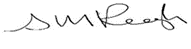 Stephen Keogh CiLCAClerk to the Parish Council						        	          24th April 2024Upper Beeding Parish Council operates under General Power of Competence since adopted on 14th May 2019. Minute reference. C: 0519:29A G E N D APresentation by HDC Officer Pete Crawford regarding Bramber Brooks and Saltings Field.C: 0424:01	Apologies for absence – to receive and approve apologies for absence.C: 0424:02	Declarations of Councillors personal or prejudicial interest – to receive any declarations of interest as defined under the Localism Act 2011.C: 0424: 03	Minutes of the last meeting - to receive the draft minutes for the meeting held on Tuesday 26th March 2024C: 0424: 04	Public Adjournment – to receive questions & comments from members of the public.C: 0424: 05	Report from District Councillor – to receive a report from HDC District Councillors, Mike Croker and Roger Noel.C: 0424: 06	Neighbourhood Warden Report – to receive the Neighbourhood Warden Report for   March 2024 (admin report)C: 0424:07	Planning Application Consultation - DC/24/0374 - Small Dole Solar FarmC: 0424: 08	Update from County Councillor – to receive a report from Cllr Linehan. C: 0424: 09	Clerks Report – to receive a report from the Clerk.C: 0424: 10	Facilities Committee Meeting – Minutes from the meeting held on 2nd April 2024C: 0424: 11	JYPC Minutes  - To agree the minutes of the JYPC Meeting Held on 10th April and 22nd April 2024 and the recommendations within.C: 0424: 12	Riverside Walk Project – Update on the Project.To Ratify the selection of Landbuild as Contractor to create the footpath.Tender analysis & Programme of worksC: 0424: 13	Finance Committee Meeting – Minutes from the meetings held on 9th  April 2024C: 0424: 14	Audit Report – To Consider the Year End Audit ReportC: 0424: 15 	Annual Governance and Accountability Return (AGAR) 2023/24 – to review and agree the Annual Governance Statement, section 1 of the AGAR.C: 0424:16	Annual Governance and Accountability Return (AGAR) 2023/24 – to review and agree the Accounting Statements, section 2 of the AGAR.C: 0424 :17	Notice of Public Rights and Publication – to be noted.C: 0424: 18	Finance Reports – To receive and note the income and expenditure (summary and detailed) for year ending 31st March 2024.C: 0424: 19	Bank Reconciliation - To receive and note the bank reconciliation for March 2024C: 0424: 20	Payments List - to receive and note payments made in March 2024  totalling £43,159.67 in accordance with the Financial Regulations.C: 0424: 21	Correspondence – to note correspondence received.C: 0424: 22	Chair’s Announcements – to receive any announcements and matters from the Chair.   C: 0424: 23	Climate Matters – To Consider any Climate issues with regards to the agenda.C: 0424: 24	Matters raised by Councillors - to receive matters for information or for discussion in future agendas.Members of the public should be aware that being present at a meeting of the Council or one of its committees will be deemed as the person having given consent to being recorded (photograph, film or audio recording) at the meeting, by any person present.